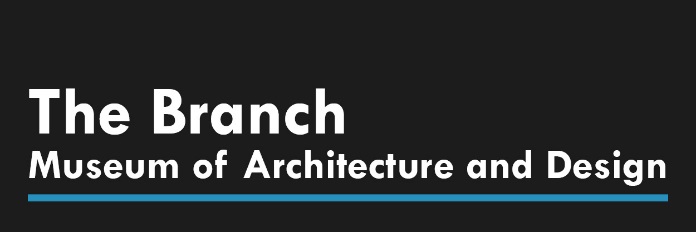 2020 Calendar Events ListingUpdated: January 7, 2020Date: January 15Event Type:  ReceptionEvent Time:  7-10pmEstimated Attendees: 100Date: January 25Event Type: ReceptionEvent Time:  7-10:00pmEstimated Attendees: 100Date: February 23Event Type: Museum Accessory Event Time:  5-7:00pmEstimated Attendees:  125Date: February 20 Event Type:  Museum Event Time:  6-8:00pm Estimated Attendees:  45Date: February 25Event Type:  Museum Event Time:  6-9:00pmEstimated Attendees:Date: February 27Event Type:  Museum Event Time: 5:30-9:00pmEstimated Attendees:Date: March 5Event Type:  MuseumEvent Time: 6-8:00pmEstimated Attendees: 100Date: April 2 Event Type: MuseumEvent Time: 5:30-9:00pmEstimated Attendees:  70Date: April 4Event Type: ReceptionEvent Time: 5-10:00pmEstimated Attendees: 100Date: April 16Event Type: MuseumEvent Time: 5-8:00pmEstimated Attendees: 75Date: April 17Event Type: MuseumEvent Time:  9:00am-12:30pmEstimated Attendees: 125Date: April 18Event Type:  Reception Event Time: 5:30-10:30pmEstimated Attendees:  140Date: May 2Event Type: ReceptionEvent Time: 5-10:00pmEstimated Attendees:  120Date: May 9Event Type:  ReceptionEvent Time: 5-10:00pmEstimated Attendees:  100Date: July 11Event Type:  ReceptionEvent Time: 6-10:00pmEstimated Attendees:  100Date:  October 17Event Type:  ReceptionEvent Time: 5:30-9:30pmEstimated Attendees:  65Date:  October 10Event Type:  ReceptionEvent Time: 5-10pmEstimated Attendees:  150Date: October 24Event Type: ReceptionEvent Time: 4:30-9:30pmEstimated Attendees: 150Date: November 7Event Type:  ReceptionEvent Time: 6:30-10:30pmEstimated Attendees:  150Date: Event Type:Event Time: Estimated Attendees: